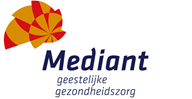 Programma:(maximaal 2 presentaties van 30 minuten of 3 presentaties van 20 minuten)Titel referaatJong en depressief!Vroeg signalering en identificatie van depressie bij kinderen en jeugdigenNamen & kwalificaties sprekersTim Walrave, psychiater en A-opleider psychiatrie MediantKees van den Berg, Opleider verpleegkundige beroepenDisciplines waarvoor accreditatie aangevraagd moet worden.  Psychiaters  Klinisch psychologen  POH-GGZ  Verpleegkundig specialisten  Verpleegkundigen   SKJOmschrijving & leerdoelen referaatDe depressieve stoornis bij kinderen en jeugdigen wordt besproken en toegelicht aan de hand van de state of the art wetenschappelijke inzichten en uitgewerkt met casuïstiek. Gekeken wordt naar de prevalentie van stemmingsstoornissen op de basisschoolleeftijd en in de adolescentie. LeerdoelenKennisneming:over de Nederlandse multidisciplinaire richtlijn Stemmingsstoornissenover de laatste  wetenschappelijke inzichten inzake behandeling van depressies bij kinderen en jeugdigenover hoe zorg te organiseren passend bij de ontwikkelingsfase van het kind/de jongere over het belang van en de manier van samenwerking met andere disciplines (farmacotherapie, vaktherapie, spv, etc.) over ontwikkelingsperspectief van een stemmingsstoornis in de verschillende leeftijdsfasenover identificatie van hoog risico groepen voor het ontwikkelen van een depressieve stoornisover het belang van vroeg signalering en interventie van emotionele problemen bij hoog risico groepen	Op welke informatie is het referaat gebaseerd?(richtlijnen / protocollen / vakliteratuur)Laden...Het systeem kan de bewerking nu niet uitvoeren. Probeer het later opnieuw.ArtikelenGeciteerd doorBovenkant formulierHet systeem kan de bewerking nu niet uitvoeren. Probeer het later opnieuw.Tekst voor uitnodigingJong en depressief.Wanneer is er sprake van het normale reactie patroon van de zich ontwikkelende puber en wanneer is er sprake van een depressieve stoornis?Wie zijn er vatbaar voor depressie en hoe kunnen we een stemmingsstoornis vroegtijdig signaleren?We moeten de vroege kansen niet onbenut laten en het is belangrijk om vroegtijdig een depressie bij een adolescent te detecteren om groot en langdurig leed te voorkomen.Op deze refereer middag bespreken we de hoog risico groepen voor het ontwikkelen van een depressie en gaan we in op vroege detectie, preventie en behandeling van depressie bij jongeren.TijdProgrammaSpreker 16.30Opening / welkomstwoordKees van den Berg16.35Jong en depressiefTim Walrave17.45Vragen / discussieKees van den Berg18.00Afsluiting